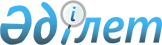 Об утверждении Правил определения размера и порядка оказания жилищной помощи
					
			Утративший силу
			
			
		
					Решение Шемонаихинского районного маслихата Восточно-Казахстанской области от 30 января 2015 года N 25/2-V. Зарегистрировано Департаментом юстиции Восточно-Казахстанской области 23 февраля 2015 года N 3693. Утратило силу - решением Шемонаихинского районного маслихата Восточно-Казахстанской области от 25 октября 2018 года № 29/7-VI
      Сноска. Утратило силу - решением Шемонаихинского районного маслихата Восточно-Казахстанской области от 25.10.2018 № 29/7-VI (вводится в действие по истечении десяти календарных дней после дня его первого официального опубликования).

      В соответствии с подпунктом 15) пункта 1 статьи 6 Закона Республики Казахстан от 23 января 2001 года "О местном государственном управлении и самоуправлении в Республике Казахстан", статьей 97 Закона Республики Казахстан от 16 апреля 1997 года "О жилищных отношениях", Постановлениями Правительства Республики Казахстан от 14 апреля 2009 года № 512 "О некоторых вопросах компенсации повышения тарифов абонентской платы за оказание услуг телекоммуникаций социально защищаемым гражданам", от 30 декабря 2009 года № 2314 "Об утверждении Правил предоставления жилищной помощи" Шемонаихинский районный маслихат РЕШИЛ:

      Сноска. Преамбула - в редакции решения Шемонаихинского районного маслихата Восточно-Казахстанской области от 29.06.2016 № 4/6-VI (решение вводится в действие по истечении десяти календарных дней после дня его первого официального опубликования).

      1.Утвердить прилагаемые Правила определения размера и порядка оказания жилищной помощи. 

      2. Признать утратившими силу некоторые решения Шемонаихинского районного маслихата согласно приложению.

      3. Настоящее решение вводится в действие по истечении десяти календарных дней после дня его первого официального опубликования.  Правила определения размера и порядка оказания жилищной помощи
1. Общие положения
      1. Настоящие Правила оказания жилищной помощи малообеспеченным семьям (гражданам) (далее-Правила) разработаны в соответствии с Законом Республики Казахстан "О жилищных отношениях", постановлениями Правительства Республики Казахстан от 14 апреля 2009 года № 512 "О некоторых вопросах компенсации повышения тарифов абонентской платы за оказание услуг телекоммуникаций социально защищаемым гражданам", от 30 декабря 2009 года № 2314 "Об утверждении Правил предоставления жилищной помощи" и определяют размер и порядок оказания жилищной помощи малообеспеченным семьям (гражданам).

      Сноска. Пункт 1 - в редакции решения Шемонаихинского районного маслихата Восточно-Казахстанской области от 28.03.2017 № 11/5-VI (решение вводится в действие по истечении десяти календарных дней после дня его первого официального опубликования).

      2. Жилищная помощь предоставляется за счет средств местного бюджета малообеспеченным семьям (гражданам), постоянно проживающим в данной местности на оплату:

       расходов на содержание общего имущества объекта кондоминиума семьям (гражданам), проживающим в приватизированных жилищах или являющимся нанимателями (поднанимателями) жилых помещений (квартир) в государственном жилищном фонде;

       потребления коммунальных услуг и услуг связи в части увеличения абонентской платы за телефон, подключенный к сети телекоммуникаций семьям (гражданам), являющимся собственниками или нанимателями (поднанимателями) жилища;

      арендной платы за пользование жилищем, арендованным местным исполнительным органом в частном жилищном фонде. 

      Расходы малообеспеченных семей (граждан), принимаемые к исчислению жилищной помощи, определяются как сумма расходов по каждому из вышеуказанных направлений. 

      3. Жилищная помощь оказывается по предъявленным поставщиками счетам на оплату коммунальных услуг на содержание общего имущества объекта кондоминиума согласно смете, определяющей размер ежемесячных и целевых взносов, на содержание общего имущества объекта кондоминиума.

       Поставщики коммунальных услуг представляют в ГУ "Отдел занятости и социальных программ Шемонаихинского района" (далее-уполномоченный орган) тарифы на коммунальные услуги, их изменения, согласованные с уполномоченным органом по регулированию естественных монополий и защите конкуренции. При расчете жилищной помощи учитываются потери тепла, предъявляемые услугодателями, в пределах социальных норм площади жилья.

      Для расчета стоимости угля используются средние цены по городу, представляемые управлением статистики по состоянию на последний месяц квартала, предшествующего кварталу расчета жилищной помощи. 2. Порядок назначения жилищной помощи
      4. Государственную услугу "Назначение жилищной помощи" оказывает уполномоченный орган. 

      5. Для назначения жилищной помощи семья (гражданин) обращается в уполномоченный орган с заявлением и представляет следующие документы:

      1) документ, удостоверяющий личность заявителя (представляется для идентификации личности услугополучателя);

      2) копию правоустанавливающего  документа на жилище;

      3) адресную справку либо справку сельских акимов, подтверждающую регистрацию по постоянному месту жительства заявителя;

      4) документы, подтверждающие доходы семьи. Порядок исчисления совокупного дохода семьи (гражданина Республики Казахстан), претендующей на получение жилищной помощи, определяется уполномоченным органом в сфере жилищных отношений;

      5) счета о размерах ежемесячных взносов на содержание жилого дома (жилого здания);

      6) счета на потребление коммунальных услуг;

      7) квитанцию-счет за услуги телекоммуникаций или копия договора на оказание услуг связи;

      8) счет о размере арендной платы за пользование жилищем, арендованным местным исполнительным органом в частном жилищном фонде, предъявленный местным исполнительным органом;

      9) исключен решением Шемонаихинского районного маслихата Восточно-Казахстанской области от 28.03.2017 № 11/5-VI.

      Сноска. Пункт 5 - в редакции решения Шемонаихинского районного маслихата Восточно-Казахстанской области от 29.06.2016 № 4/6-VI (решение вводится в действие по истечении десяти календарных дней после дня его первого официального опубликования); с изменениями, внесенными решением Шемонаихинского районного маслихата Восточно-Казахстанской области от 28.03.2017 № 11/5-VI (решение вводится в действие по истечении десяти календарных дней после дня его первого официального опубликования).

      6. При первичном обращении жилищная помощь назначается с месяца, в котором подано заявление с необходимым перечнем документов.

      7. При обращении заявителя за назначением жилищной помощи ежеквартально, жилищная помощь назначается за квартал, независимо от времени представления документов в квартале обращения. В случае если документы за предшествующий квартал не представлялись, начисление жилищной помощи осуществляется с месяца обращения.

      8. Семьям (гражданам), проживающим в индивидуальных жилых домах с местным отоплением, жилищная помощь назначается один раз в год за квартал независимо от месяца обращения.

      9. Документы для назначения жилищной помощи принимаются до 25 числа последнего месяца текущего квартала. 

      10. Жилищная помощь не оказывается семьям:

      имеющим на праве собственности более одной единицы жилья (квартиры, дома) или сдающие жилые помещения в наем (аренду);

      имеющим в составе трудоспособных лиц, которые не работают, не учатся, не служат в армии и не зарегистрированы в уполномоченном органе по вопросам занятости, за исключением: лиц, осуществляющих уход за инвалидами первой и второй групп, детьми-инвалидами в возрасте до 18 лет, лицами старше восьмидесяти лет, матерей, занятых воспитанием ребенка в возрасте до трех лет, а так же занятых воспитанием четырех и более детей до 18 лет; 

      имеющим в составе лиц, состоящих в законном браке, которые не знают (не указывают) местонахождение отсутствующего супруга и не обращались по этому вопросу в правоохранительные органы;

      если родители разведены и не подали иск о взыскании алиментов на проживающих с ними детей. 

      11. Семьи, в которых безработные члены семьи без уважительных причин отказались от предложенной работы или трудоустройства, самовольно прекратившие участие в общественных работах, обучении или переобучении, теряют право на получение жилищной помощи до возобновления трудоустройства, обучения и переобучения. 

      12. Расходы на содержание общего имущества объекта кондоминиума, электроснабжение, газоснабжение учитываются средние за квартал, предшествующий кварталу обращения. Расходы за водоснабжение, водоотведение, теплоэнергию, вывоз твердых бытовых отходов, услуги телекоммуникаций учитываются по тарифам услугодателей. 

      13. Расходы, принимаемые к расчету для потребителей, имеющих общедомовые приборы учета потребления тепловой энергии, определяются по фактическим затратам за предшествующий квартал, в пределах нормы потребления тепловой энергии на отопление домов с общедомовыми приборами учета.

      14. Расходы, принимаемые к расчету для потребителей, имеющих приборы учета потребления холодного и горячего водоснабжения, газоснабжения, определяются по фактическим затратам за предшествующий квартал в пределах установленных тарифов.

      15. В случае отсутствия в домах централизованного отопления, размер оплаты за отопление и горячее водоснабжение расчитывается из начисленной суммы за электроэнергию в пределах нормы потребления тепловой энергии на отопление домов с общедомовыми приборами учета и установленных тарифов на горячее водоснабжение. 

      16. С целью поддержки семей, в состав которых входят пенсионеры, инвалиды, дети-инвалиды, опекаемые, четверо и более несовершеннолетних детей, при расчете жилищной помощи доход корректируется (уменьшается) на два месячных расчетных показателя, установленного на соответствующий период времени бюджетным законодательством Республики Казахстан. 

      17. При назначении жилищной помощи применяются следующие условия:

      заявитель находится в законном браке, но супруг не прописан по данному адресу - учитываются доходы обоих супругов и жилищная помощь назначается по адресу ходатайствующего о жилищной помощи супруга; 

       у заявителя прописан ребенок до 18 лет, родители которого не лишены родительских прав и прописаны в другом месте – учитываются доходы родителей ребенка.

      18. Основанием для предоставления жилищной помощи является решение уполномоченного органа.

       19. Получатели жилищной помощи в течение 10 рабочих дней информируют уполномоченный орган о любых изменениях формы собственности своего жилья, состава семьи, ее совокупного дохода и статуса.

      Заявители несут ответственность за достоверность представленных сведений в установленном законодательством порядке.

      20. Необоснованно полученные суммы жилищной помощи подлежат возврату получателем в добровольном порядке, а в случае отказа в установленном законом порядке. 3. Размер жилищной помощи и нормативы содержания жилища и потребления коммунальных услуг
      21. Жилищная помощь определяется как разница между суммой оплаты расходов на содержание общего имущества объекта кондоминиума, потребление коммунальных услуг и услуг связи в части увеличения абонентской платы за телефон, подключенный к сети телекоммуникаций, арендной платы за пользование жилищем, арендованным местным исполнительным органом в частном жилищном фонде, в пределах норм и предельно-допустимого уровня расходов семьи (граждан) на эти цели. 

      22. Доля предельно допустимых расходов семьи устанавливается к совокупному доходу семьи в размере 10 %.

      23. При расчете размера жилищной помощи учитываются следующие нормы: 

      1) площади:

      для одиноко проживающих граждан - 30 кв. м;

      для семьи из 2-х человек - 30 кв. м;

      для семьи из 3-х человек - 45 кв. м;

      для семьи из 4-х человек - 60 кв. м;

      для семьи из 5 и более человек - 75 кв. м;

      2) расходы на содержание общего имущества объекта кондоминиума - 19,9 тенге за 1 кв. м;

      3) расход газа на человека в месяц - 5,5 кг;

      4) потребления электроэнергии:

      при проживании одного человека - 72 кВт;

      при проживании двух человек (на каждого) - 57 кВт;

      при проживании трех и более человек (на каждого) - 50 кВт.

      5) расход угля на 1 кв. м. общей площади жилого домостроения - 129,8 кг, но не более 5000 кг на дом.  4. Выплата жилищной помощи
      24. Выплата жилищной помощи осуществляется через банки второго уровня, путҰм зачисления на лицевые счета получателей.  5. Заключительные положения
      25. Отношения, не урегулированные настоящими Правилами, регулируются в соответствии с действующим законодательством Республики Казахстан. Перечень утративших силу некоторых решений Шемонаихинского районного маслихата
      1. Решение от 16 апреля 2010 года № 28/5-IV "Об утверждении Правил о размере и порядке оказания жилищной помощи" (зарегистрировано в Реестре государственной регистрации нормативных правовых актов за № 5-19-119, опубликовано в газете "ЛЗ Сегодня" от 28 мая 2010 года № 23).

      2. Решение от 27 декабря 2010 года № 34/8-IV "О внесении изменений в решение от 16 апреля 2010 года № 28/5-IV "Об утверждении Правил о размере и порядке оказания жилищной помощи" (зарегистрировано в Реестре государственной регистрации нормативных правовых актов за № 5-19-138, опубликовано в газете "ЛЗ Сегодня" от 14 января 2011 года № 2).

      3. Решение от 9 апреля 2012 года № 3/6-V "О внесении изменений в решение от 16 апреля 2010 года № 28/5-IV "Об утверждении Правил о размере и порядке оказания жилищной помощи" (зарегистрировано в Реестре государственной регистрации нормативных правовых актов за № 5-19-171, опубликовано в газете "Уба-Информ" от 11 мая 2012 года № 19).

      4. Решение от 12 июля 2012 года № 4/8-V "О внесении изменений в решение от 16 апреля 2010 года № 28/5-IV "Об утверждении Правил о размере и порядке оказания жилищной помощи" (зарегистрировано в Реестре государственной регистрации нормативных правовых актов за № 2634, опубликовано в газете "Уба-Информ" от 17 августа 2012 года № 33).

      5. Решение от 21 декабря 2012 года № 8/6-V "О внесении изменений и дополнения в решение от 16 апреля 2010 года № 28/5-IV "Об утверждении Правил о размере и порядке оказания жилищной помощи" (зарегистрировано в Реестре государственной регистрации нормативных правовых актов за № 2831, опубликовано в газете "Уба-Информ" от 1 февраля 2013 года № 5).

      6. Решение от 27 марта 2014 года № 19/6-V "О внесении изменений в решение Шемонаихинского районного маслихата от 16 апреля 2010 года № 28/5-IV "Об утверждении Правил о размере и порядке оказания жилищной помощи" (зарегистрировано в Реестре государственной регистрации нормативных правовых актов за № 3226, опубликовано в газете "Уба-Информ" от 23 апреля 2014 года № 17).

      7. Решение от 23 декабря 2014 года № 24/5-V "О внесении изменений в решение Шемонаихинского районного маслихата от 16 апреля 2010 года № 28/5-IV "Об утверждении Правил о размере и порядке оказания жилищной помощи" (зарегистрировано в Реестре государственной регистрации нормативных правовых актов за № 3631, опубликовано в газете "Уба-Информ" от 28 января 2015 года № 4).
					© 2012. РГП на ПХВ «Институт законодательства и правовой информации Республики Казахстан» Министерства юстиции Республики Казахстан
				
      Председатель сессии 

А. Яровикова

      Секретарь Шемонаихинского 

      районного маслихата 

А. Баяндинов
Утверждены
решением Шемонаихинского
районного маслихата
от 30 января 2015 года № 25/2-VПриложение
к решению Шемонаихинского
районного маслихата
от 30 января 2015 года
№ 25/2-V